[MS-OAPX]: OAuth 2.0 Protocol ExtensionsIntellectual Property Rights Notice for Open Specifications DocumentationTechnical Documentation. Microsoft publishes Open Specifications documentation (“this documentation”) for protocols, file formats, data portability, computer languages, and standards support. Additionally, overview documents cover inter-protocol relationships and interactions. Copyrights. This documentation is covered by Microsoft copyrights. Regardless of any other terms that are contained in the terms of use for the Microsoft website that hosts this documentation, you can make copies of it in order to develop implementations of the technologies that are described in this documentation and can distribute portions of it in your implementations that use these technologies or in your documentation as necessary to properly document the implementation. You can also distribute in your implementation, with or without modification, any schemas, IDLs, or code samples that are included in the documentation. This permission also applies to any documents that are referenced in the Open Specifications documentation. No Trade Secrets. Microsoft does not claim any trade secret rights in this documentation. Patents. Microsoft has patents that might cover your implementations of the technologies described in the Open Specifications documentation. Neither this notice nor Microsoft's delivery of this documentation grants any licenses under those patents or any other Microsoft patents. However, a given Open Specifications document might be covered by the Microsoft Open Specifications Promise or the Microsoft Community Promise. If you would prefer a written license, or if the technologies described in this documentation are not covered by the Open Specifications Promise or Community Promise, as applicable, patent licenses are available by contacting iplg@microsoft.com. Trademarks. The names of companies and products contained in this documentation might be covered by trademarks or similar intellectual property rights. This notice does not grant any licenses under those rights. For a list of Microsoft trademarks, visit www.microsoft.com/trademarks. Fictitious Names. The example companies, organizations, products, domain names, email addresses, logos, people, places, and events that are depicted in this documentation are fictitious. No association with any real company, organization, product, domain name, email address, logo, person, place, or event is intended or should be inferred.Reservation of Rights. All other rights are reserved, and this notice does not grant any rights other than as specifically described above, whether by implication, estoppel, or otherwise. Tools. The Open Specifications documentation does not require the use of Microsoft programming tools or programming environments in order for you to develop an implementation. If you have access to Microsoft programming tools and environments, you are free to take advantage of them. Certain Open Specifications documents are intended for use in conjunction with publicly available standards specifications and network programming art and, as such, assume that the reader either is familiar with the aforementioned material or has immediate access to it.Revision SummaryTable of Contents1	Introduction	61.1	Glossary	61.2	References	71.2.1	Normative References	71.2.2	Informative References	81.3	Overview	81.4	Relationship to Other Protocols	81.5	Prerequisites/Preconditions	91.6	Applicability Statement	91.7	Versioning and Capability Negotiation	91.8	Vendor-Extensible Fields	91.9	Standards Assignments	92	Messages	102.1	Transport	102.2	Common Data Types	102.2.1	HTTP Headers	102.2.1.1	client-request-id	102.2.2	Common URI Parameters	102.2.2.1	resource	112.2.2.2	resource_params	122.2.2.3	client-request-id	132.2.2.4	login_hint OR username	132.2.2.5	domain_hint	142.2.2.6	nonce	142.2.2.7	prompt	142.2.2.8	max_age	152.2.2.9	id_token_hint	152.2.3	Common Data Structures	162.2.3.1	requested_token_use	172.2.3.2	assertion	172.2.3.3	resource	182.2.3.3.1	resource request parameter	182.2.3.3.2	resource response parameter	192.2.3.4	use_windows_client_authentication	192.2.3.5	csr	192.2.3.6	csr_type	202.2.3.7	x5c	202.3	Error Codes	212.3.1	invalid_resource	212.3.2	server_error	213	Protocol Details	223.1	OAuthExtension Client Details	223.1.1	Abstract Data Model	223.1.2	Timers	223.1.3	Initialization	223.1.4	Higher-Layer Triggered Events	223.1.5	Message Processing Events and Sequencing Rules	223.1.5.1	Authorization endpoint (/authorize)	223.1.5.1.1	GET	233.1.5.1.1.1	Request Body	233.1.5.1.1.2	Response Body	233.1.5.1.1.3	Processing Details	233.1.5.2	Token endpoint (/token)	233.1.5.2.1	POST	233.1.5.2.1.1	Request Body	233.1.5.2.1.2	Response Body	243.1.5.2.1.3	Processing Details	243.1.6	Timer Events	243.1.7	Other Local Events	243.2	OAuthExtension Server Details	243.2.1	Abstract Data Model	243.2.1.1	Global Server Settings	253.2.1.2	OAuth 2.0 client	253.2.2	Timers	253.2.3	Initialization	253.2.4	Higher-Layer Triggered Events	263.2.5	Message Processing Events and Sequencing Rules	263.2.5.1	Authorization endpoint (/authorize)	263.2.5.1.1	GET	263.2.5.1.1.1	Request Body	273.2.5.1.1.2	Response Body	273.2.5.1.1.3	Processing Details	273.2.5.2	Token endpoint (/token)	293.2.5.2.1	POST	293.2.5.2.1.1	Request Body	293.2.5.2.1.2	Response Body	303.2.5.2.1.3	Processing Details	303.2.6	Timer Events	333.2.7	Other Local Events	334	Protocol Examples	344.1	Authorization Code Request	344.2	Authorization Code Response	344.3	Access Token Request	344.4	Access Token Response	344.5	Access Token Error Response – server_error	344.6	Access Token Request and Response – Use of Multi-Resource Refresh Token	354.6.1	Authorization Code Request	354.6.2	Authorization Code Response	354.6.3	Access Token Request	354.6.4	Access Token Response	354.6.5	Access Token Request – Using Multi-Resource Refresh Token	364.6.6	Access Token Response for Multi-Resource Refresh Token Request	364.7	Access Token Request and Response - OAuth on-behalf-of Requests	364.7.1	Authorization Code Request	364.7.2	Authorization Code Response	364.7.3	Initial Access Token Request	374.7.4	Initial Access Token Response	374.7.5	OAuth on-behalf-of Request	374.7.6	OAuth on-behalf-of Response	374.8	Access Token Request using Windows Client Authentication	384.9	Authorization Code Request with nonce Parameter	384.10	Authorization Code Request with prompt Parameter	384.11	Authorization Code Request with max_age Parameter	384.12	Authorization Code Request with id_token_hint Parameter	394.13	Access Token Request and Response - OAuth logon certificate requests	394.13.1	Authorization Code Request	394.13.2	Authorization Code Response	394.13.3	Initial Access Token Request	394.13.4	Initial Access Token Response	404.13.5	OAuth logon certificate Request	404.13.6	OAuth logon certificate Response	415	Security	425.1	Security Considerations for Implementers	425.2	Index of Security Parameters	426	Appendix A: Full JSON Schema	437	Appendix B: Product Behavior	448	Change Tracking	459	Index	48IntroductionThe OAuth 2.0 Protocol Extensions specify extensions to [RFC6749] (The OAuth 2.0 Authorization Framework). When no operating system version information is specified, information in this document applies to all relevant versions of Windows. Similarly, when no AD FS behavior level is specified, information in this document applies to all AD FS behavior levels.In addition to the terms specified in section 1.1, the following terms are used in this document:From [RFC6749]:access tokenaccess token requestaccess token responseauthorization codeauthorization code grantauthorization requestauthorization responseauthorization serverclient identifierconfidential clientredirection URIrefresh tokenresource ownerFrom [OIDCCore]:ID tokenSections 1.5, 1.8, 1.9, 2, and 3 of this specification are normative. All other sections and examples in this specification are informative.GlossaryThis document uses the following terms:Active Directory Federation Services (AD FS): A Microsoft implementation of a federation services provider, which provides a security token service (STS) that can issue security tokens to a caller using various protocols such as WS-Trust, WS-Federation, and Security Assertion Markup Language (SAML) version 2.0.AD FS behavior level: A specification of the functionality available in an AD FS server. Possible values such as AD_FS_BEHAVIOR_LEVEL_1 and AD_FS_BEHAVIOR_LEVEL_2 are described in [MS-OAPX].AD FS server: See authorization server in [RFC6749].globally unique identifier (GUID): A term used interchangeably with universally unique identifier (UUID) in Microsoft protocol technical documents (TDs). Interchanging the usage of these terms does not imply or require a specific algorithm or mechanism to generate the value. Specifically, the use of this term does not imply or require that the algorithms described in [RFC4122] or [C706] must be used for generating the GUID. See also universally unique identifier (UUID).multi-resource refresh token: A refresh token (see [RFC6749] section 1.5) that can be redeemed for an access token for any resource. If a refresh token is not a multi-resource refresh token, then it can only be redeemed for an access token for the same resource that was originally requested when the refresh token was granted.OAuth logon certificate request: An OAuth request in which a resource, or relying party, acts as a client and uses a previously received access token to request an X.509 certificate. The resulting certificate represents the same identity represented by the access token.OAuth on-behalf-of request: An OAuth request in which a resource, or relying party, acts as a client and uses a previously received access token to request an access token for another resource.relying party (RP): A web application or service that consumes security tokens issued by a security token service (STS).Uniform Resource Identifier (URI): A string that identifies a resource. The URI is an addressing mechanism defined in Internet Engineering Task Force (IETF) Uniform Resource Identifier (URI): Generic Syntax [RFC3986].Windows client authentication: An OAuth 2.0 client authentication mechanism (see [RFC6749] section 2.3) in which the client authenticates via the SPNEGO-based Kerberos and NTLM HTTP Authentication mechanism described in [RFC4599].MAY, SHOULD, MUST, SHOULD NOT, MUST NOT: These terms (in all caps) are used as defined in [RFC2119]. All statements of optional behavior use either MAY, SHOULD, or SHOULD NOT.ReferencesLinks to a document in the Microsoft Open Specifications library point to the correct section in the most recently published version of the referenced document. However, because individual documents in the library are not updated at the same time, the section numbers in the documents may not match. You can confirm the correct section numbering by checking the Errata.  Normative ReferencesWe conduct frequent surveys of the normative references to assure their continued availability. If you have any issue with finding a normative reference, please contact dochelp@microsoft.com. We will assist you in finding the relevant information. [IETFDRAFT-JWK] Jones, M., "JSON Web Key (JWK)", draft-ietf-jose-json-web-key-41, January 2015, https://tools.ietf.org/html/draft-ietf-jose-json-web-key-41[IETFDRAFT-JWT] Internet Engineering Task Force (IETF), "JSON Web Token JWT", draft-ietf-oauth-json-web-token, April 2013, http://tools.ietf.org/html/draft-ietf-oauth-json-web-token-08[MS-WCCE] Microsoft Corporation, "Windows Client Certificate Enrollment Protocol".[OIDCCore] Sakimura, N., Bradley, J., Jones, M., de Medeiros, B., and Mortimore, C., "OpenID Connect Core 1.0 incorporating errata set 1", November 2014, http://openid.net/specs/openid-connect-core-1_0.html[RFC2119] Bradner, S., "Key words for use in RFCs to Indicate Requirement Levels", BCP 14, RFC 2119, March 1997, http://www.rfc-editor.org/rfc/rfc2119.txt[RFC2818] Rescorla, E., "HTTP Over TLS", RFC 2818, May 2000, http://www.rfc-editor.org/rfc/rfc2818.txt[RFC4559] Jaganathan, K., Zhu, L., and Brezak, J., "SPNEGO-based Kerberos and NTLM HTTP Authentication in Microsoft Windows", RFC 4559, June 2006, http://www.rfc-editor.org/rfc/rfc4559.txt[RFC4648] Josefsson, S., "The Base16, Base32, and Base64 Data Encodings", RFC 4648, October 2006, http://www.rfc-editor.org/rfc/rfc4648.txt[RFC5280] Cooper, D., Santesson, S., Farrell, S., et al., "Internet X.509 Public Key Infrastructure Certificate and Certificate Revocation List (CRL) Profile", RFC 5280, May 2008, http://www.ietf.org/rfc/rfc5280.txt[RFC6749] Hardt, D., Ed., "The OAuth 2.0 Authorization Framework", RFC 6749, October 2012, http://www.rfc-editor.org/rfc/rfc6749.txtInformative References[C706] The Open Group, "DCE 1.1: Remote Procedure Call", C706, August 1997, https://www2.opengroup.org/ogsys/catalog/c706[MS-MWBF] Microsoft Corporation, "Microsoft Web Browser Federated Sign-On Protocol".OverviewActive Directory Federation Services (AD FS) implements parts of the OAuth 2.0 Authorization Framework, as defined in [RFC6749]. Additionally, AD FS implements a few extensions to the core protocol outlined in [RFC6749] that are referred to as the OAuth 2.0 Protocol Extensions and are specified in this document. These mandatory extensions need to be implemented by OAuth 2.0 clients that request authorization from AD FS servers using the OAuth 2.0 protocol.Note  Throughout this specification, the fictitious names "client.example.com" and "server.example.com" are used as they are used in [RFC6749].Relationship to Other ProtocolsThe OAuth 2.0 Protocol Extensions (this document) specify extensions to the industry standard OAuth 2.0 Authorization Framework that is defined in [RFC6749]. These extensions are therefore dependent on the OAuth 2.0 protocol and use HTTPS [RFC2818] as the underlying transport protocol.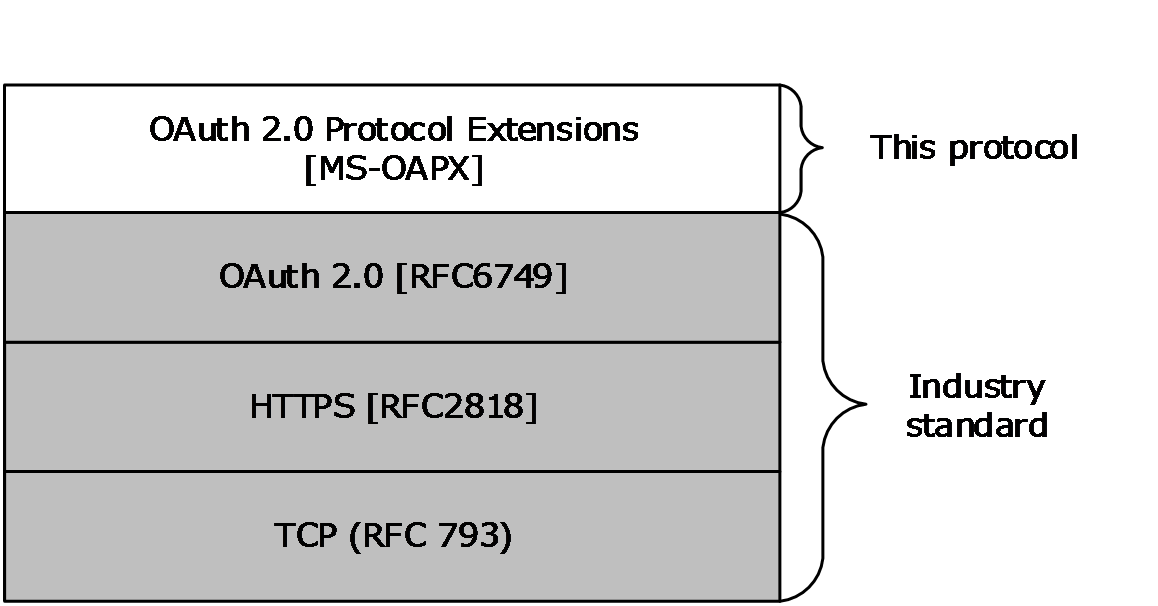 Figure 1: Protocol dependencyPrerequisites/PreconditionsThe OAuth 2.0 Protocol Extensions define extensions to [RFC6749]. AD FS supports only the Authorization Grant as defined in [RFC6749] section 1.3. A prerequisite to implementing the OAuth 2.0 Protocol Extensions is that the REQUIRED parts of [RFC6749] as they apply to the Authorization Grant have been implemented on the AD FS server.The OAuth 2.0 Protocol Extensions also assume that if the OAuth 2.0 client requests authorization for a particular resource, or relying party, secured by the AD FS server, the client knows the identifier of that resource. These extensions also assume that the OAuth 2.0 client knows its own client identifier and all relevant client authentication information if it is a confidential client.Applicability StatementThe OAuth 2.0 Protocol Extensions are supported by all AD FS servers that support the OAuth 2.0 protocol.<1> OAuth 2.0 clients that request authorization using the OAuth 2.0 protocol are required to implement the mandatory extensions defined in this protocol document.Versioning and Capability NegotiationThis document covers versioning issues in the following areas:Supported Transports: The OAuth 2.0 Protocol Extensions only support HTTPS [RFC2818] as the transport protocol. Protocol Versions: The OAuth 2.0 Protocol Extensions do not define protocol versions.Localization: The OAuth 2.0 Protocol Extensions do not return localized strings.Capability Negotiation: The OAuth 2.0 Protocol Extensions do not support capability negotiation.Vendor-Extensible FieldsNone.Standards AssignmentsNone.MessagesTransportThe HTTPS [RFC2818] protocol MUST be used as the transport.Common Data TypesHTTP HeadersThe messages exchanged in the OAuth 2.0 Protocol Extensions use the following HTTP headers in addition to the existing set of standard HTTP headers.client-request-idThe client-request-id header is optional and might be specified by the client role of the OAuth 2.0 Protocol Extensions. This header is used to provide the server role a unique request ID which is then used by the server of the OAuth 2.0 Protocol Extensions to log error messages that were encountered while processing that lookup request. The value of the client-request-id HTTP header MUST be a globally unique identifier (GUID) in standard string representation (see [C706] section 3.1.17 (String UUID) for the format).Note  The client-request-id header and the client-request-id query parameter defined in section 2.2.2.3 are mutually exclusive. The client is expected to specify a request identifier by using either one of these mechanisms.The format for the client-request-id header is as follows.String = *(%x20-7E)client-request-id = StringCommon URI ParametersThe following table summarizes the set of common query parameters defined by this specification.resourceGET /authorize?response_type={response_type}&client_id={client_id}&state={state}&resource={resource}&client-request-id={ClientRequestId}&redirect_uri={redirect_uri} HTTP/1.1OPTIONALThe resource query parameter is OPTIONAL and MAY be specified by the client role of the OAuth 2.0 Protocol Extensions. When an OAuth 2.0 client requests authorization from an AD FS server (as specified in [RFC6749] sections 4.1 and 4.2), it MAY use the resource query parameter to specify the resource secured by the AD FS server for which it requires an authorization grant. The value of the resource query parameter corresponds to the identifier with which the resource, or relying party, is registered with the AD FS server by an administrator.This parameter is REQUIRED when the AD FS server's ad_fs_behavior_level is AD_FS_BEHAVIOR_LEVEL_1, and OPTIONAL when the AD FS server's ad_fs_behavior_level is AD_FS_BEHAVIOR_LEVEL_2 or higher.If the AD FS server's ad_fs_behavior_level is AD_FS_BEHAVIOR_LEVEL_2 or higher, and if the resource query parameter is not specified, the server issues an access token to the client that can be used to access the UserInfo endpoint ([OIDCCore] section 5.3), if such endpoint exists. The server supports the use of the returned access token at the UserInfo endpoint regardless of whether the client role also requests the "openid" scope.For an example of the resource query parameter as it is being used, see section 4.1.The format for the resource query parameter is as follows.String = *(%x20-7E)resource = Stringresource_paramsGET /authorize?response_type={response_type}&client_id={client_id}&state={state}&resource={resource}&client-request-id={ClientRequestId}&resource_params={resource_params}&redirect_uri={redirect_uri} HTTP/1.1OPTIONALThe resource_params query parameter is optional and MAY be specified by the client role of the OAuth 2.0 Protocol Extensions. When an OAuth 2.0 client requests authorization from an AD FS server (as specified in [RFC6749] sections 4.1 and 4.2), it MAY use the resource_params query parameter to specify a set of parameters corresponding to the resource secured by the AD FS server. The resource for which these parameters are specified is identified by the value of the optional resource query parameter defined in the previous section.The resource_params query parameter is a base64 URL encoded JSON-formatted string. Padding is not required. The resource_params query parameter MAY contain the optional acr element, which is used to specify a URI indicating the authentication method wanted. The acr element is conceptually similar to the optional wauth parameter defined in the Microsoft Web Browser Federated Sign-On Protocol ([MS-MWBF] section 2.2.3).The following is a representation of the resource_params query parameter in base64 URL decoded JSON form:resource_params= {    "Properties":[{"Key":"acr","Value":"wiaormultiauthn"}]}The values supported for the acr element of the resource_params query parameter are:For an example of the resource_params query parameter as it is being used, see section 4.1.The format for the resource_params query parameter is as follows.String = *(%x20-7E)resource_params = Stringclient-request-idGET /authorize?response_type={response_type}&client_id={client_id}&state={state}&resource={resource}&client-request-id={ClientRequestId}&redirect_uri={redirect_uri} HTTP/1.1OPTIONALThe client-request-id query parameter is optional and MAY be specified by the client role of the OAuth 2.0 Protocol Extensions. This parameter is used to provide the server role a request identifier which is then used by the server of the OAuth 2.0 Protocol Extensions to log error messages that were encountered while processing that request. The value of the client-request-id query parameter MUST be a globally unique identifier (GUID) in standard string representation (see [C706] section 3.1.17 (String UUID) for the format). For an example of the client-request-id query parameter as it is being used, see section 4.1.The format for the client-request-id query parameter is as follows.String = *(%x20-7E)client-request-id = Stringlogin_hint OR usernameGET /authorize?response_type={response_type}&client_id={client_id}&state={state}&resource={resource}&login_hint={login_hint}&redirect_uri={redirect_uri} HTTP/1.1OPTIONALWhen an OAuth 2.0 client requests authorization from an AD FS server (as specified in [RFC6749] sections 4.1 and 4.2), it MAY use the login_hint query parameter. This query parameter provides a hint to the AD FS server about the login identifier the end user might use to log in. Note  login_hint and username are aliases that signify the same query parameter. The OAuth 2.0 client can use either of these query parameters to provide a hint to the AD FS server about the login identifier the end user might use to log in.The following is an example of the login_hint query parameter as it is being used (which could be added to the example in section 4.1).&login_hint=janedow@contoso.comThe format for the login_hint query parameter is as follows.String = *(%x20-7E)login_hint OR username = Stringdomain_hintGET /authorize?response_type={response_type}&client_id={client_id}&state={state}&resource={resource}&domain_hint={domain_hint}&redirect_uri={redirect_uri} HTTP/1.1OPTIONALWhen an OAuth 2.0 client requests authorization from an AD FS server (as specified in [RFC6749] sections 4.1 and 4.2), it MAY use the domain_hint query parameter. This query parameter provides a hint to the AD FS server about the backend authentication service the end user can log in to.The AD FS server ignores this parameter unless its ad_fs_behavior_level is AD_FS_BEHAVIOR_LEVEL_2 or higher.The following is an example of the domain_hint query parameter as it is being used.&domain_hint=contoso.comThe format for the domain_hint query parameter is as follows.String = *(%x20-7E)domain_hint = StringnonceGET /authorize?response_type={response_type}&client_id={client_id}&state={state}&resource={resource}&client-request-id={ClientRequestId}&redirect_uri={redirect_uri}&nonce={nonce} HTTP/1.1OPTIONALThe nonce query parameter is OPTIONAL, and can be specified by the client role of the OAuth 2.0 Protocol Extensions. This parameter has the same behavior as the nonce parameter defined in [OIDCCore] section 3.1.2.1, but can be specified regardless of whether the client role also requests the "openid" scope.The AD FS server ignores this parameter unless its ad_fs_behavior_level is AD_FS_BEHAVIOR_LEVEL_2 or higher.For an example of the nonce query parameter being used, see section 4.9.The format for the nonce query parameter is as follows.String = *(%x20-7E)nonce = StringpromptGET /authorize?response_type={response_type}&client_id={client_id}&state={state}&resource={resource}&client-request-id={ClientRequestId}&redirect_uri={redirect_uri}&prompt={prompt} HTTP/1.1OPTIONALThe prompt query parameter is OPTIONAL, and can be specified by the client role of the OAuth 2.0 Protocol Extensions. This parameter has the same behavior as the prompt parameter defined in [OIDCCore] section 3.1.2.1, but can be specified regardless of whether the client role also requests the "openid" scope.The AD FS server ignores this parameter unless its ad_fs_behavior_level is AD_FS_BEHAVIOR_LEVEL_2 or higher.For an example of the prompt query parameter being used, see section 4.10. The format for the prompt query parameter is as follows.String = *(%x20-7E)prompt = Stringmax_ageGET /authorize?response_type={response_type}&client_id={client_id}&state={state}&resource={resource}&client-request-id={ClientRequestId}&redirect_uri={redirect_uri}&max_age={max_age} HTTP/1.1OPTIONALThe max_age query parameter is OPTIONAL, and can be specified by the client role of the OAuth 2.0 Protocol Extensions. This parameter has the same behavior as the max_age parameter defined in [OIDCCore] section 3.1.2.1, but can be specified regardless of whether the client role also requests the "openid" scope.The AD FS server ignores this parameter unless its ad_fs_behavior_level is AD_FS_BEHAVIOR_LEVEL_2 or higher.For an example of the max_age query parameter being used, see section 4.11.The format for the max_age query parameter is as follows.String = *(%x20-7E)max_age = Stringid_token_hintGET /authorize?response_type={response_type}&client_id={client_id}&state={state}&resource={resource}&client-request-id={ClientRequestId}&redirect_uri={redirect_uri}&id_token_hint={id_token_hint} HTTP/1.1OPTIONALThe id_token_hint query parameter is OPTIONAL, and can be specified by the client role of the OAuth 2.0 Protocol Extensions. This parameter has the same behavior as the id_token_hint parameter defined in [OIDCCore] section 3.1.2.1, but can be specified regardless of whether the client role also requests the "openid" scope.The AD FS server ignores this parameter unless its ad_fs_behavior_level is AD_FS_BEHAVIOR_LEVEL_2 or higher.For an example of the id_token_hint query parameter being used, see section 4.12.The format for the id_token_hint query parameter is as follows.String = *(%x20-7E)id_token_hint = StringCommon Data StructuresThe following table summarizes the set of common message body parameters defined by this specification.requested_token_usePOST /token HTTP/1.1Host: server.example.comContent-Type: application/x-www-form-urlencodedgrant_type={grant_type}&client_id={client_id}&redirect_uri={redirect_uri}&requested_token_use={requested_token_use}&assertion={assertion}&resource={resource}OPTIONALThe requested_token_use parameter is optional, and can be specified by the client role of the OAuth 2.0 Protocol Extensions in the POST body when making a request to the token endpoint (section 3.2.5.2). The client provides a value of "on_behalf_of" to indicate that the request should be processed as an OAuth on-behalf-of request and a value of "logon_cert" to indicate that the request should be processed as an OAuth logon certificate request.The AD FS server ignores this parameter unless its ad_fs_behavior_level is AD_FS_BEHAVIOR_LEVEL_2 or higher.For an example of the requested_token_use parameter being used, see section 4.7.The format for the requested_token_use parameter is as follows.String = *(%x20-7E)requested_token_use = StringassertionPOST /token HTTP/1.1Host: server.example.comContent-Type: application/x-www-form-urlencodedgrant_type={grant_type}&client_id={client_id}&redirect_uri={redirect_uri}&requested_token_use={requested_token_use}&assertion={assertion}&resource={resource}OPTIONALThe assertion parameter is optional, and can be specified by the client role of the OAuth 2.0 Protocol Extensions in the POST body when making a request to the token endpoint (section 3.2.5.2). The client provides an access token previously received from the AD FS server in the assertion parameter when making an OAuth on-behalf-of request or an OAuth logon certificate request.The AD FS server ignores this parameter unless its ad_fs_behavior_level is AD_FS_BEHAVIOR_LEVEL_2 or higher.For an example of the assertion parameter being used, see section 4.7.The format for the assertion parameter is as follows.String = *(%x20-7E)assertion = StringresourceThe resource parameter can be included in either a request to the AD FS server, or in a response from the AD FS server. The following sections describe each use.resource request parameterPOST /token HTTP/1.1Host: server.example.comContent-Type: application/x-www-form-urlencodedgrant_type={grant_type}&client_id={client_id}&redirect_uri={redirect_uri}&requested_token_use={requested_token_use}&assertion={assertion}&resource={resource}OPTIONALThe resource parameter is optional, and can be specified by the client role of the OAuth 2.0 Protocol Extensions in the POST body when making a request to the token endpoint (section 3.2.5.2).When an OAuth 2.0 client makes an OAuth on-behalf-of request to the token endpoint (section 3.2.5.2), it provides the resource parameter to specify the resource secured by the AD FS server for which it requires an access token.An OAuth 2.0 client can also provide the resource parameter when using a multi-resource refresh token to request an access token for a different resource than the one that was used when the refresh token was returned (see [RFC6749] section 6). The resource parameter can only be used with a refresh token if it is a multi-resource refresh token.The value of the resource parameter corresponds to the identifier with which the resource, or relying party, is registered with the AD FS server by an administrator.The AD FS server ignores this parameter unless its ad_fs_behavior_level is AD_FS_BEHAVIOR_LEVEL_2 or higher.For an example of the resource request parameter being used, see section 4.7.The format for the resource request parameter is as follows.String = *(%x20-7E)resource = Stringresource response parameterHTTP/1.1 200 OKContent-Type: application/json;charset=UTF-8{"access_token":{access_token},"token_type":{token_type},"expires_in":{expires_in},"resource":{resource},"refresh_token":{refresh_token}}OPTIONALThe resource response parameter is optional, and can be specified by the server role of the OAuth 2.0 Protocol Extensions when returning a refresh token. The AD FS server returns the same value of the resource parameter specified by the client in the request, or "urn:microsoft:userinfo" if the resource parameter is not specified by the client in the request, to indicate to the client that the refresh token in the response is a multi-resource refresh token.The AD FS server does not return this parameter unless its ad_fs_behavior_level is AD_FS_BEHAVIOR_LEVEL_2 or higher.The format for the resource response parameter is as follows.String = *(%x20-7E)resource = Stringuse_windows_client_authenticationPOST /token HTTP/1.1Host: server.example.comContent-Type: application/x-www-form-urlencodedgrant_type={grant_type}&client_id={client_id}&code={code}&redirect_uri={redirect_uri}&use_windows_client_authentication={use_windows_client_authentication}OPTIONALThe use_windows_client_authentication parameter is optional, and can be specified by the client role of the OAuth 2.0 Protocol Extensions in the POST body when making a request to the token endpoint (section 3.2.5.2). The client provides a value of "true" for the use_windows_client_authentication parameter to indicate that it will authenticate via the HTTP Negotiate Authentication Scheme described in [RFC4559]. The AD FS server ignores this parameter unless its ad_fs_behavior_level is AD_FS_BEHAVIOR_LEVEL_2 or higher.For an example of the use_windows_client_authentication parameter being used, see section 4.8.The format for the use_windows_client_authentication parameter is as follows.String = *(%x20-7E)use_windows_client_authentication = StringcsrPOST /token HTTP/1.1Host: server.example.comContent-Type: application/x-www-form-urlencodedgrant_type={grant_type}&client_id={client_id}&redirect_uri={redirect_uri}&requested_token_use={requested_token_use}&assertion={assertion}&csr={csr}&csr_type={csr_type}OPTIONALThe csr parameter is optional, and can be specified by the client role of the OAuth 2.0 Protocol Extensions in the POST body when making a request to the token endpoint (section 3.1.5.2). The client provides a base64-encoded PKCS#10 certificate request ([MS-WCCE] section 3.1.1.4.3.1.1) in the csr parameter when making an OAuth logon certificate request.The AD FS server ignores this parameter unless its ad_fs_behavior_level is AD_FS_BEHAVIOR_LEVEL_2 or higher.For an example of the csr parameter being used, see section 4.13.The format for the csr parameter is as follows.String = *(%x20-7E)csr = Stringcsr_typePOST /token HTTP/1.1Host: server.example.comContent-Type: application/x-www-form-urlencodedgrant_type={grant_type}&client_id={client_id}&redirect_uri={redirect_uri}&requested_token_use={requested_token_use}&assertion={assertion}&csr={csr}&csr_type={csr_type}OPTIONALThe csr_type parameter is optional, and can be specified by the client role of the OAuth 2.0 Protocol Extensions in the POST body when making a request to the token endpoint (section 3.1.5.2). The client includes this parameter when providing a csr parameter to indicate the format of the csr parameter. The only supported value for the csr_type parameter is "http://schemas.microsoft.com/windows/pki/2009/01/enrollment#PKCS10".The AD FS server ignores this parameter unless its ad_fs_behavior_level is AD_FS_BEHAVIOR_LEVEL_2 or higher.For an example of the csr_type parameter being used, see section 4.13.The format for the csr_type parameter is as follows.String = *(%x20-7E)csr_type = Stringx5cHTTP/1.1 200 OKContent-Type: application/json;charset=UTF-8{"x5c"={x5c},"token_type":{token_type},"expires_in":{expires_in},"resource":{resource},"refresh_token":{refresh_token}}OPTIONALThe x5c response parameter is optional, and is returned by the AD FS server in response to a successful OAuth logon certificate request. The value returned is a base64-encoded CMS certificate chain or a CMC full PKI response (see [MS-WCCE] section 2.2.2.8).The AD FS server does not return this parameter unless its ad_fs_behavior_level is AD_FS_BEHAVIOR_LEVEL_2 or higher.For an example of the x5c response parameter being used, section 4.13.The format for the x5c response parameter is as follows.String = *(%x20-7E)x5c = StringError CodesThis document defines an extension to the list of error codes defined in [RFC6749].invalid_resource[RFC6749] section 4.1.2.1 (Error Response) defines the error response and error codes sent by the authorization server to the OAuth 2.0 client if the authorization request fails. In addition to the error codes defined in [RFC6749] section 4.1.2.1 (Error Response), the OAuth 2.0 Protocol Extensions define the invalid_resource error code that can be returned by the authorization server when processing an authorization request. If the OAuth 2.0 client specified an invalid resource in its authorization request using the resource query parameter defined in section 2.2.2.1, the authorization server returns the invalid_resource error code in the authorization response.server_errorAs defined in [RFC6749] section 4.1, after successfully retrieving an authorization grant, the OAuth 2.0 client subsequently requests an access token from the authorization server's token endpoint by including the authorization code received in the previous step. [RFC6749] section 5.2 (Error Response) defines the Error Response returned by the authorization server, if it encountered an error while processing the access token request.In addition to the error codes defined in [RFC6749] section 5.2 (Error Response), the OAuth 2.0 Protocol Extensions define the server_error error code. Note that this error code is already defined in [RFC6749] section 4.1.2.1 as an error code returned by the authorization server when processing an authorization code grant request. The OAuth 2.0 Protocol Extensions define the same error code as a possible error code returned by the authorization server when processing an access token request. According to the requirement outlined in [RFC6749] section 6, this error code can also be returned by the authorization server if it encountered an error while processing a request to refresh an access token.Protocol DetailsOAuthExtension Client DetailsThe client role of the OAuth 2.0 Protocol Extensions corresponds to any OAuth 2.0 client that needs to request authorization to access a resource secured by an AD FS server using the Authorization Code Grant flow defined in the OAuth 2.0 protocol specified in [RFC6749]. The client role of this protocol uses the extensions defined in this document.Abstract Data ModelThe client role is expected to be aware of the relying party or resource identifier of the resource server if it requests authorization for a particular resource. The client role sends this value to the AD FS server using the resource query string parameter.The client role is also expected to be aware of its own client identifier and all relevant client authentication information if it is a confidential client.TimersNone.InitializationThe OAuth 2.0 Protocol Extensions do not define any special initialization requirements.Higher-Layer Triggered EventsNone.Message Processing Events and Sequencing RulesThe resources accessed and manipulated by this protocol are the same as those defined in [RFC6749]. They are also listed below for reference:The HTTP responses to all the HTTP methods are defined in corresponding sections of [RFC6749].The response messages for these methods do not contain custom HTTP headers.Authorization endpoint (/authorize)As defined in [RFC6749] section 3.1 (Authorization Endpoint), the authorization endpoint on the authorization server is used to interact with the resource owner and obtain an authorization grant. The following HTTP methods are allowed to be performed on this endpoint.GETFor the syntax and semantics of the GET method, see section 3.2.5.1.1.Request BodyThe format of the request is defined in [RFC6749] section 4.1.1 (Authorization Request).Response BodyThe format of the response body is defined in [RFC6749] section 4.1.2 (Authorization Response).Processing DetailsThe steps performed by the OAuth 2.0 client to request an authorization code grant are defined in [RFC6749] section 4.1.1 (Authorization Request).If the client chooses to send the optional resource_params query parameter, it MUST send it as a base64 URL encoded JSON-formatted string. The resource_params query parameter MAY include the optional acr element that specifies the URI of the authentication method wanted.Token endpoint (/token)The following HTTP methods are allowed to be performed on this resource.POSTFor the syntax and semantics of the POST method, see section 3.2.5.2.1 with the following addition:In the usage of the client-request-id header, if the client chooses to use the client-request-id query parameter, it SHOULD NOT set this HTTP header.Request BodyThe format of the request is defined in [RFC6749] sections 4.1.3 (Access Token Request) and 6 (Refreshing an Access Token).The client can also provide the additional request parameters listed in section 3.2.5.2.1.1.If making an OAuth on-behalf-of request, the client sends a request with the following: the grant_type parameter set to "urn:ietf:params:oauth:grant-type:jwt-bearer", the requested_token_use parameter set to "on_behalf_of", the assertion parameter set to an access token that the client previously received from the AD FS server (the token MUST have been issued to a resource having the same identifier as the client), and the resource parameter set to the identifier of the new resource that an access token is being requested for. An OAuth on-behalf-of request is supported only for confidential clients, and the access token presented MUST have been originally issued with the scope "user_impersonation".If making an OAuth logon certificate request, the client sends a request with the following: the grant_type parameter set to "urn:ietf:params:oauth:grant-type:jwt-bearer", the requested_token_use parameter set to "logon_cert", the assertion parameter set to an access token that the client previously received from the AD FS server (the token MUST have been issued to a resource having the same identifier as the client), the csr_type parameter set to "http://schemas.microsoft.com/windows/pki/2009/01/enrollment#PKCS10", and the csr parameter set to a base64-encoded PKCS#10 certificate request ([MS-WCCE] section 2.2.2.6.1). An OAuth logon certificate request is supported only for confidential clients, and the access token presented MUST have been originally issued with the scope "logon_cert".Response BodyThe format of the response body is defined in [RFC6749] sections 4.1.4 (Access Token Response) and 5 (Issuing an Access Token).The server can also provide the additional response parameters listed in section 3.2.5.2.1.2.Processing DetailsThe steps performed by the OAuth 2.0 client to request an access token are defined in [RFC6749] section 4.1.3 (Access Token Request). Additionally, the OAuth 2.0 client MUST expect the AD FS server to respond with an error response according to the requirements of [RFC6749] section 5.2 (Error Response) with the error parameter of the response set to the server_error error code (defined in section 2.3.2).Timer EventsNone.Other Local EventsNone.OAuthExtension Server DetailsThe server role of the OAuth 2.0 Protocol Extensions corresponds to the notion of an authorization server as defined in [RFC6749] section 1.1 (Roles). The server role of this protocol implements support for the extensions defined in this document (the OAuth 2.0 Protocol Extensions).Abstract Data ModelProper operation of the protocol requires that the AD FS server maintains information about its current AD FS behavior level as well as configuration information about the OAuth 2.0 clients that interact with the AD FS server. This section describes an abstract data model for maintaining that configuration information.The following subsections describe a conceptual model of possible data organization that an implementation maintains to participate in this protocol. The described organization is provided to help explain how the protocol behaves. This specification does not mandate that implementations adhere to this model as long as their external behavior is consistent with that described in this document.Note  The notation (Public) indicates that the element can be directly accessed from outside this protocol.Note  The conceptual data model can be implemented using a variety of techniques. Windows behavior is described for each data item at the end of the appropriate subsection.Global Server SettingsThe AD FS server maintains the following global fields:ad_fs_behavior_level (Public): The AD FS behavior level, a specification of the functionality available at the AD FS server. Possible values are AD_FS_BEHAVIOR_LEVEL_1 and AD_FS_BEHAVIOR_LEVEL_2.<2>OAuth 2.0 clientBefore initiating any protocol requests to the AD FS server, a client must first be registered with the server as described in [RFC6749] section 2.The mechanism by which a client is registered with the server is implementation-specific and is not addressed in this protocol.The following is a potential representation for organizing client registration data. The data is organized as a series of records, each representing a client. The fields of this record are as follows:client_id: A string field that uniquely identifies the client.client_type: Either public or confidential as described in [RFC6749] section 2.1. Confidential clients are required to authenticate to the AD FS server as described in [RFC6749] section 2.3 when making requests to the token endpoint (section 3.2.5.2). Confidential clients are only supported if the ad_fs_behavior_level is AD_FS_BEHAVIOR_LEVEL_2 or higher.Windows_client_authentication_accounts: A collection of identifiers for any Windows accounts that can be used when authenticating this client via Windows client authentication. Any format that uniquely identifies an account can be used. This field is only applicable if the client_type is confidential.sign_certificates: A list of certificates registered by the client to sign future requests that use private_key_jwt as the authentication method, as described in [OIDCCore]. This field is optional and is applicable only if the client_type is confidential.jwks_uri: A URI that hosts a valid JSON Web Key Set (JWK Set) according to the requirements in [IETFDRAFT-JWK]. The public keys that are present in the JWK Set are used by the client to sign future requests that use private_key_jwt as the authentication method, as described in [OIDCCore]. This field is optional and is only applicable if the client_type is confidential. The AD FS server stores the public keys that are present in the JWK Set that satisfy all the following requirements. Any keys that do not satisfy the requirements are ignored and not stored by the AD FS server.Field kty, as described in [IETFDRAFT-JWK], is "RSA".Field use, as described in [IETFDRAFT-JWK], is either "sig" or is not present.Either fields x5t and x5c are present, as described in [IETFDRAFT-JWK], or fields kid, n, and e are present, as described in [IETFDRAFT-JWK].TimersNone.InitializationThe OAuth 2.0 Protocol Extensions do not define any special initialization requirements.Higher-Layer Triggered EventsNone.Message Processing Events and Sequencing RulesThe resources accessed and manipulated by this protocol are the same as those defined in [RFC6749]. They are also listed below for reference:The HTTP responses to all the HTTP methods are defined in corresponding sections of [RFC6749].The response messages for these methods do not contain custom HTTP headers.Authorization endpoint (/authorize)As defined in [RFC6749] section 3.1 (Authorization Endpoint), the authorization endpoint on the authorization server is used to interact with the resource owner and obtain an authorization grant. The following HTTP methods are allowed to be performed on this endpoint.GETThis method is transported by an HTTP GET.The method can be invoked through the following URI:/authorize?response_type={response_type}&client_id={client_id}&redirect_uri={redirect_uri}&scope={scope}&state={state}&resource={resource}&resource_params={resource_params}&client-request-id={ClientRequestId}&login_hint={login_hint}&domain_hint={domain_hint}The format of the authorization request is specified in [RFC6749] section 4.1.1 (Authorization Request). The OAuth 2.0 client MUST specify the query parameters marked as REQUIRED in [RFC6749] section 4.1.1. In addition to the query parameters marked as REQUIRED in [RFC6749] section 4.1.1, the OAuth 2.0 client uses the following query parameters, which are defined in section 2.2.2 of this document.resource: OPTIONAL. The client MAY indicate the resource for which it requires authorization from the AD FS server using the resource parameter.resource_params: OPTIONAL. The client can choose to specify this optional query parameter to specify a set of parameters corresponding to the resource secured by the AD FS server for which it requires authorization.client-request-id: OPTIONAL. The client can choose to specify this optional query parameter to specify a request ID which is used when logging errors or failures that occur while processing the request.login_hint: OPTIONAL. The client can choose to specify this optional query parameter to provide a hint to the AD FS server about the login identifier the end user might use to log in.domain_hint: OPTIONAL. The client can choose to specify this optional query parameter to provide a hint to the AD FS server about the backend authentication service the end user can log in to.nonce: OPTIONAL. The client can choose to specify this optional query parameter. It is used in the same way as the nonce parameter defined in [OIDCCore] section 3.1.2.1.prompt: OPTIONAL. The client can choose to specify this optional query parameter. It is used in the same way as the prompt parameter defined in [OIDCCore] section 3.1.2.1.max_age: OPTIONAL. The client can choose to specify this optional query parameter. It is used in the same way as the max_age parameter defined in [OIDCCore] section 3.1.2.1.id_token_hint: OPTIONAL. The client can choose to specify this optional query parameter. It is used in the same way as the id_token_hint parameter defined in [OIDCCore] section 3.1.2.1.The request message for this method can contain the following optional HTTP headers. The header syntax is defined in section 2.2.1.The response message for this method does not contain any custom HTTP headers.The response message for this method can result in the status codes defined in [RFC6749] section 4.1.2.Request BodyThe format of the request is defined in [RFC6749] section 4.1.1 (Authorization Request).Response BodyThe format of the response body is defined in [RFC6749] section 4.1.2 (Authorization Response).Processing DetailsThe steps performed by the AD FS server to respond to an authorization code request are defined in [RFC6749] section 4.1.2 (Authorization Response).The following additional processing steps are expected as a result of the extensions included in this document:If the AD FS server's ad_fs_behavior_level is AD_FS_BEHAVIOR_LEVEL_1, the AD FS server MUST validate that the resource query parameter was specified by the OAuth 2.0 client. If the OAuth 2.0 client specified the resource query parameter, the AD FS server MUST validate that the resource query parameter specified by the OAuth 2.0 client matches a resource or relying party registered with the AD FS server.If the resource query parameter is invalid or not found to be registered on the AD FS server, the AD FS server must respond to the OAuth 2.0 0 client as per the requirements of [RFC6749] section 4.1.2.1 (Error Response). The REQUIRED error parameter of the response MUST be set to the invalid_resource error code as defined in section 2.3.1.If the OAuth 2.0 client specified the resource_params query parameter the AD FS server MUST base64 URL decode the value of this query parameter, treating padding characters as optional, and convert it to a JSON object for further processing (that is, parse the string value of the query parameter and convert it to a JSON object).If the OAuth 2.0 client specified an authentication method URI as part of the acr element of the resource_params query parameter and if the authentication method is valid, the AD FS server MUST use that authentication method when authenticating the user.If the authentication method specified as part of the acr element is invalid or not supported by the AD FS server, the AD FS server MUST respond to the OAuth 2.0 client according to the requirements of [RFC6749] section 4.1.2.1. The REQUIRED error parameter of the response MUST be set to invalid_request error code as defined in [RFC6749] section 4.1.2.1. This error code is also returned if the value of the resource_params query parameter is invalid (that is, if it cannot be base64 URL decoded or is an invalid JSON-formatted string).If the OAuth 2.0 client specified the login_hint query parameter, the AD FS server SHOULD use the value of the login_hint query parameter as a hint about the login identifier the end user might use to log in.If the OAuth 2.0 client specified either the client-request-id query parameter or the client-request-id HTTP header in the access token request, the AD FS server MUST use the request identifier specified in the request when logging errors or failures that occur while processing that authorization request.If the OAuth 2.0 client specifies both the client-request-id query parameter as well as the client-request-id HTTP header, the AD FS server MUST use the value specified in the query parameter, when logging errors or failures that occur while processing that authorization request and ignore the value specified in the HTTP header.If the AD FS server's ad_fs_behavior_level is AD_FS_BEHAVIOR_LEVEL_2 or higher and the OAuth 2.0 client specified the nonce query parameter, the AD FS server includes the provided nonce value in any ID tokens issued for this request as described in [OIDCCore] section 3.1.2.1.If the AD FS server's ad_fs_behavior_level is AD_FS_BEHAVIOR_LEVEL_2 or higher and the OAuth 2.0 client provided a value of "none" or "login" for the prompt query parameter, the AD FS server follows the behavior described for the prompt parameter in [OIDCCore] section 3.1.2.1.If the AD FS server's ad_fs_behavior_level is AD_FS_BEHAVIOR_LEVEL_2 or higher and the OAuth 2.0 client specified the max_age query parameter, the AD FS server follows the processing rules for the max_age parameter described in [OIDCCore] section 3.1.2.1.If the AD FS server's ad_fs_behavior_level is AD_FS_BEHAVIOR_LEVEL_2 or higher and the OAuth 2.0 client specified the id_token_hint query parameter, the AD FS server follows the processing rules for the id_token_hint parameter described in [OIDCCore] section 3.1.2.1.Token endpoint (/token)As defined in [RFC6749] section 3.2 (Token Endpoint), the token endpoint on the AD FS server is used by an OAuth 2.0 client to obtain an access token by presenting its authorization grant or refresh token. The following HTTP methods are allowed to be performed on this endpoint.POSTThis operation is transported by an HTTP POSTThe operation can be invoked through the following URI:/token?client-request-id={ClientRequestId}The format of the access token request is specified in [RFC6749] section 4.1.3 (Access Token Request). The OAuth 2.0 client MUST specify the query parameters marked as REQUIRED in [RFC6749] section 4.1.3.In addition to the query parameters marked as REQUIRED in [RFC6749] section 4.1.3, the OAuth 2.0 client can choose to send the client-request-id query parameter.client-request-id: OPTIONAL. The client can choose to specify this optional query parameter to specify a request ID which is used when logging errors or failures that occur while processing the request.The request message for this method can contain the following optional HTTP headers. The header syntax is defined in section 2.2.1.The response message for this method does not contain any custom HTTP headers.The response message for this method can result in the status codes defined in [RFC6749] sections 5.1 (Successful Response) and 5.2 (Error Response). Additionally, if the AD FS server encountered an error while processing the client's access token request, it can return the server_error error code defined in this document.Request BodyThe format of the request is defined in [RFC6749] sections 4.1.3 (Access Token Request) and 6 (Refreshing an Access Token).In addition to the POST body parameters described in [RFC6749] section 4.1.3, the OAuth 2.0 client can choose to send the following additional parameters:requested_token_use: OPTIONAL. See sections 2.2.3 and 2.2.3.1.assertion: OPTIONAL. See sections 2.2.3 and 2.2.3.2.resource: OPTIONAL. See sections 2.2.3 and 2.2.3.3.1.use_windows_client_authentication: OPTIONAL. See sections 2.2.3 and 2.2.3.4.csr: OPTIONAL. See sections 2.2.3 and 2.2.3.5.csr_type: OPTIONAL. See sections 2.2.3 and 2.2.3.6.Response BodyThe format of the response body is defined in [RFC6749] sections 4.1.4 (Access Token Response) and 5 (Issuing an Access Token).In addition to the response parameters defined in [RFC6749], the server can also send the following response parameters:resource: OPTIONAL. See sections 2.2.3 and 2.2.3.3.2.x5c: OPTIONAL. See sections 2.2.3 and 2.2.3.7.Processing DetailsThe steps performed by the AD FS server to process an OAuth 2.0 client's access token request are defined in [RFC6749] sections 4.1.3 (Access Token Response), 5 (Issuing an Access Token), and 6 (Refreshing an Access Token).The following additional processing steps are expected as a result of the extensions included in this document:If the OAuth 2.0 client specified either the client-request-id query parameter or the client-request-id HTTP header in the access token request, the AD FS server MUST use the request identifier specified in the request when logging errors or failures that occur while processing that access token request.If the OAuth 2.0 client specifies both the client-request-id query parameter as well as the client-request-id HTTP header, the AD FS server MUST use the value specified in the query parameter, when logging errors or failures that occur while processing that authorization request and ignore the value specified in the HTTP header.If the AD FS server encountered an internal error when processing the OAuth 2.0 client's access token request, it MUST respond to the OAuth 2.0 client according to the requirements of [RFC6749] section 5.2 (Error Response). The REQUIRED error parameter of the response MUST be set to server_error (section 2.3.2).If the AD FS server's ad_fs_behavior_level is AD_FS_BEHAVIOR_LEVEL_2 or higher and the client is refreshing an access token ([RFC6749] section 6):If the client provides a resource parameter in the request and the provided refresh token is a multi-resource refresh token, the AD FS server issues the access token for the resource given in this request.If the client provides a resource parameter in the request and the provided refresh token is not a multi-resource refresh token, the AD FS server SHOULD either issue an access token for the resource given in this request, or send an error response to the OAuth 2.0 client according to the requirements of [RFC6749] section 5.2 (Error Response).<3> If sending an error, the recommended value for the REQUIRED error parameter of the response is invalid_grant. If the client does not provide a resource parameter in the request, the AD FS server returns an access token for the same resource as was specified when the refresh token was initially granted to the client.If the AD FS server's ad_fs_behavior_level is AD_FS_BEHAVIOR_LEVEL_2 or higher and the server is returning a multi-resource refresh token, it includes a resource parameter in the response set to the identifier of the resource for which the current access token is being issued.If the AD FS server's ad_fs_behavior_level is AD_FS_BEHAVIOR_LEVEL_2 or higher and the use_windows_client_authentication parameter has a value of "true", the AD FS server authenticates the client via the HTTP Negotiate Authentication Scheme described in [RFC4559].Upon successful authentication using the HTTP Negotiate Authentication Scheme, the AD FS server verifies that the account used to authenticate is one that was previously associated with the client during client registration: if there is a client registration record with client_id matching the client_id parameter in the request and the account used is included in the Windows_client_authentication_accounts field of the client registration record, then the client authentication is successful and processing continues. Otherwise, the AD FS server sends an error response to the OAuth 2.0 client according to the requirements of [RFC6749] section 5.2 (Error Response). The REQUIRED error parameter of the response MUST be set to invalid_client.If the AD FS server's ad_fs_behavior_level is AD_FS_BEHAVIOR_LEVEL_2 or higher and the client is authenticating using private key jwt, as described in [OIDCCore] section 9:If the client is not configured with the AD FS server to use either the jwks_uri or sign_certificates ADM element, as described in section 3.2.1.2, the AD FS server MUST send an error response to the OAuth 2.0 client according to the requirements of [RFC6749] section 5.2 (Error Response). The REQUIRED error parameter of the response MUST be set to invalid_client.If the client is configured with the AD FS server to use either the jwks_uri or sign_certificates ADM element, as described in section 3.2.1.2, the AD FS server MUST validate the JSON Web Token signature [IETFDRAFT-JWT] using the certificate or public key identified by the x5t or kid field [IETFDRAFT-JWK] according to the requirements in [IETFDRAFT-JWT]. If the signature cannot be verified, the AD FS server MUST send an error response to the OAuth 2.0 client according to the requirements of [RFC6749] section 5.2 (Error Response). The REQUIRED error parameter of the response MUST be set to invalid_client.If the AD FS server's ad_fs_behavior_level is AD_FS_BEHAVIOR_LEVEL_2 or higher and the grant_type parameter has a value of "urn:ietf:params:oauth:grant-type:jwt-bearer":If the requested_token_use parameter is not present or has any value other than "on_behalf_of" or "logon_cert", the AD FS server MUST send an error response to the OAuth 2.0 client according to the requirements of [RFC6749] section 5.2 (Error Response). The REQUIRED error parameter of the response MUST be set to invalid_request.If the assertion parameter is not present, the AD FS server MUST send an error response to the OAuth 2.0 client according to the requirements of [RFC6749] section 5.2 (Error Response). The REQUIRED error parameter of the response MUST be set to invalid_request.If the resource parameter is not present, the AD FS server MUST send an error response to the OAuth 2.0 client according to the requirements of [RFC6749] section 5.2 (Error Response). The REQUIRED error parameter of the response MUST be set to invalid_request.If the resource parameter is invalid or not found to be registered on the AD FS server, the AD FS server MUST send an error response to the OAuth 2.0 client according to the requirements of [RFC6749] section 5.2 (Error Response). The REQUIRED error parameter of the response MUST be set to invalid_grant.If the client specified by the client_id parameter (or otherwise identified by a client authentication method) is not a confidential client or did not provide valid client credentials according to [RFC6749] section 2.3, the AD FS server MUST send an error response to the OAuth 2.0 client according to the requirements of [RFC6749] section 5.2 (Error Response). The REQUIRED error parameter of the response MUST be set to invalid_client.If the requested_token_use parameter has a value of "on_behalf_of":If the assertion parameter does not contain a valid, non-expired access token previously issued by the AD FS server for the scope "user_impersonation" to the resource whose identifier matches the current client identifier (provided either in the client_id parameter or via the client authentication), the AD FS server MUST send an error response to the OAuth 2.0 client according to the requirements of [RFC6749] section 5.2 (Error Response). The REQUIRED error parameter of the response MUST be set to invalid_grant.The AD FS server issues a new access token to the resource given in the resource parameter.If the requested_token_use parameter has a value of "logon_cert":If the assertion parameter does not contain a valid, non-expired access token that was previously issued by the AD FS server for the scope "logon_cert" to the resource whose identifier matches the current client identifier (provided either in the client_id parameter or by using client authentication), the AD FS server MUST send an error response to the OAuth 2.0 client according to the requirements of [RFC6749] section 5.2 (Error Response). The REQUIRED error parameter of the response MUST be set to invalid_grant.If the csr_type parameter is not present or is not set to a value of "http://schemas.microsoft.com/windows/pki/2009/01/enrollment#PKCS10", the AD FS server MUST send an error response to the OAuth 2.0 client according to the requirements of [RFC6749] section 5.2 (Error Response). The REQUIRED error parameter of the response MUST be set to invalid_request.If the csr parameter is not present or is not a valid base64-encoded PKCS#10 request ([MS-WCCE] section 2.2.2.6.1), the AD FS server MUST send an error response to the OAuth 2.0 client according to the requirements of [RFC6749] section 5.2 (Error Response). The REQUIRED error parameter of the response MUST be set to invalid_request.The AD FS server omits the access_token parameter from the response and instead provides a base64-encoded CMS certificate chain or a CMC full PKI response ([MS-WCCE] section 2.2.2.8) in the x5c response parameter. The response that is given in the x5c parameter is created based upon the request in the csr parameter, as described in [MS-WCCE] section 3.2.1.4.2.1.4.1, with the following exceptions:All fields in the original request except for SubjectPublicKeyInfo ([MS-WCCE] section 2.2.2.6.1) are ignored.The Subject field of the response MUST match the identity that is represented by the original access token provided in the assertion parameter.The Extended Key Usage field ([RFC5280] section 4.2.1.12) contains the OIDs 1.3.6.1.5.5.7.3.2 (clientAuth) and 1.3.6.1.4.1.311.20.2.2 (smartcardLogin).If the AD FS server's ad_fs_behavior_level is AD_FS_BEHAVIOR_LEVEL_2 or higher and it has not encountered any prior errors in processing, the AD FS server includes an ID token in the response as described in [OIDCCore] section 3.1.3.3.Timer EventsNone.Other Local EventsNone.Protocol ExamplesNote  Throughout these examples, the fictitious names "client.example.com" and "server.example.com" are used as they are used in [RFC6749].Note  Throughout these examples, the HTTP samples contain extra line breaks to enhance readability.Authorization Code RequestRefer to [RFC6749] section 4.1.1 (Authorization Request).GET /authorize?response_type=code&client_id=s6BhdRkqt3&state=xyz &resource= https:%2F%2Fresource_server &client-request-id=EC09AB2D-9655-453B-B555-3317011523E8 &resource_params=eyJQcm9wZXJ0aWVzIjpbeyJLZXkiOiJhY3IiLCJWYWx1ZSI6IndpYW9ybXVsdGlhdXRobiJ9XX0 &redirect_uri=https%3A%2F%2Fclient%2Eexample%2Ecom%2Fcb HTTP/1.1Host: server.example.comAuthorization Code ResponseRefer to [RFC6749] section 4.1.2 (Authorization Response).HTTP/1.1 302 FoundLocation: https://client.example.com/cb?code=SplxlOBeZQQYbYS6WxSbIA&state=xyzAccess Token RequestRefer to [RFC6749] section 4.1.3 (Access Token Request).POST /token HTTP/1.1Host: server.example.com     Content-Type: application/x-www-form-urlencodedgrant_type=authorization_code&client_id=s6BhdRkqt3&code=SplxlOBeZQQYbYS6WxSbIA&redirect_uri=https%3A%2F%2Fclient%2Eexample%2Ecom%2FcbAccess Token ResponseRefer to [RFC6749] section 5.1 (Successful Response).HTTP/1.1 200 OKContent-Type: application/json;charset=UTF-8Cache-Control: no-storePragma: no-cache{  "access_token":"2YotnFZFEjr1zCsicMWpAA",  "token_type":"bearer",  "expires_in":3600,  "refresh_token":"tGzv3JOkF0XG5Qx2TlKWIA"}Access Token Error Response – server_errorHTTP/1.1 400 Bad RequestContent-Type: application/json;charset=UTF-8Cache-Control: no-storePragma: no-cache{  "error":"server_error"}Access Token Request and Response – Use of Multi-Resource Refresh TokenThis example shows the sequence of requests and responses involved in the use of a multi-resource refresh token.Authorization Code RequestRefer to [RFC6749] section 4.1.1 (Authorization Request).GET /authorize?response_type=code&client_id=s6BhdRkqt3&state=xyz &resource= https:%2F%2Fresource_server &client-request-id=EC09AB2D-9655-453B-B555-3317011523E8 &resource_params=eyJQcm9wZXJ0aWVzIjpbeyJLZXkiOiJhY3IiLCJWYWx1ZSI6IndpYW9ybXVsdGlhdXRobiJ9XX0 &redirect_uri=https%3A%2F%2Fclient%2Eexample%2Ecom%2Fcb HTTP/1.1Host: server.example.comAuthorization Code ResponseRefer to [RFC6749] section 4.1.2 (Authorization Response).HTTP/1.1 302 FoundLocation: https://client.example.com/cb?code=SplxlOBeZQQYbYS6WxSbIA&state=xyzAccess Token RequestRefer to [RFC6749] section 4.1.3 (Access Token Request).POST /token HTTP/1.1Host: server.example.com     Content-Type: application/x-www-form-urlencodedgrant_type=authorization_code&client_id=s6BhdRkqt3&code=SplxlOBeZQQYbYS6WxSbIA&redirect_uri=https%3A%2F%2Fclient%2Eexample%2Ecom%2FcbAccess Token ResponseRefer to [RFC6749] section 5.1 (Successful Response).HTTP/1.1 200 OKContent-Type: application/json;charset=UTF-8Cache-Control: no-storePragma: no-cache{  "access_token":"2YotnFZFEjr1zCsicMWpAA",  "token_type":"bearer",  "expires_in":3600,  "refresh_token":"tGzv3JOkF0XG5Qx2TlKWIA"}Access Token Request – Using Multi-Resource Refresh TokenRefer to [RFC6749] section 4.1.3 (Access Token Request).POST /token HTTP/1.1Host: server.example.com     Content-Type: application/x-www-form-urlencodedgrant_type=refresh_token&assertion=tGzv3JOkF0XG5Qx2TlKWIA&client_id=s6BhdRkqt3&code=SplxlOBeZQQYbYS6WxSbIA&redirect_uri=https%3A%2F%2Fclient%2Eexample%2Ecom%2Fcb&resource=https:%2F%2Fresource_serverAccess Token Response for Multi-Resource Refresh Token RequestRefer to [RFC6749] section 5.1 (Successful Response).HTTP/1.1 200 OKContent-Type: application/json;charset=UTF-8Cache-Control: no-storePragma: no-cache{  "access_token":"X0RJQk5FS1NESlNabFNE",  "token_type":"bearer",  "expires_in":3600,  "refresh_token":"U0lETkRKNDMyMzRORVVE"}Access Token Request and Response - OAuth on-behalf-of RequestsThis example shows the sequence of requests and responses involved in the use of the requested_token_use parameter.Authorization Code RequestBelow is the initial authorization code request made by the client. Note that the client requests the "user_impersonation" scope, because only an access token that was granted with this scope can be used later when making an OAuth on-behalf-of request.GET /authorize?response_type=code&client_id=s6BhdRkqt3  &resource=https%3A%2F%2Fresource_server1  &redirect_uri=https%3A%2F%2Fclient%2Eexample%2Ecom%2Fcb   &scope=user_impersonation HTTP/1.1Host: server.example.comAuthorization Code ResponseIn this example sequence of requests and responses, the AD FS server returns the message below in response to the request in section 4.7.1. Note that because the AD FS server has not rejected the request or indicated a reduced scope via the scope response parameter, this response was granted with the previously requested "user_impersonation" scope.HTTP/1.1 302 FoundLocation: https://client.example.com/cb?code=SplxlOBeZQQYbYS6WxSbIA Initial Access Token RequestIn this example sequence of requests and responses, the client redeems the authorization code received in section 4.7.2 by making the request below.POST /token HTTP/1.1Host: server.example.comContent-Type: application/x-www-form-urlencodedgrant_type=authorization_code&client_id=s6BhdRkqt3&code=SplxlOBeZQQYbYS6WxSbIA&redirect_uri=https%3A%2F%2Fclient%2Eexample%2Ecom%2FcbInitial Access Token ResponseIn this example sequence of requests and responses, the AD FS server returns the message below in response to the request in section 4.7.3. Note that because the AD FS server has not rejected the request or indicated a reduced scope via the scope response parameter, this response was granted with the "user_impersonation" scope originally requested in section 4.7.1.HTTP/1.1 200 OKContent-Type: application/json;charset=UTF-8Cache-Control: no-storePragma: no-cache{  "access_token":"2YotnFZFEjr1zCsicMWpAA",  "token_type":"bearer",  "expires_in":3600,  "refresh_token":"tGzv3JOkF0XG5Qx2TlKWIA"}OAuth on-behalf-of RequestIn this example sequence of requests and responses, the first resource, "https://resource_server1", having received the original access token shown in section 4.7.4, acts as a client and plays that access token to the AD FS server in order to request an access token for a new resource, "https://resource_server2".Note that the grant_type is "urn:ietf:params:oauth:grant-type:jwt-bearer", the requested_token_use is "on_behalf_of", the assertion is the access token returned in section 4.7.3, the client_id is the same as the resource given in the initial request in section 4.7.1, that this is a confidential client, and that the resource parameter is for the new resource, "https://resource_server2".POST /token HTTP/1.1Host: server.example.comContent-Type: application/x-www-form-urlencodedgrant_type=urn%3Aietf%3Aparams%3Aoauth%3Agrant-type%3Ajwt-bearer&requested_token_use=on_behalf_of&assertion=2YotnFZFEjr1zCsicMWpAA&client_id=https%3A%2F%2Fresource_server1&client_secret=7Fjfp0ZBr1KtDRbnfVdmIw&resource=https%3A%2F%2Fresource_server2OAuth on-behalf-of ResponseIn this example sequence of requests and responses, the AD FS server returns the below in response to the request in section 4.7.5. The new access token is now intended for resource "https://resource_server2" rather than "https://resource_server1" as the token returned in section 4.7.4 was.HTTP/1.1 200 OKContent-Type: application/json;charset=UTF-8Cache-Control: no-storePragma: no-cache{  "access_token":"2YotnFZFEjr1zCsicMWpAA2B",  "token_type":"bearer",  "expires_in":3600,}Access Token Request using Windows Client AuthenticationRefer to [RFC6749] section 4.1.3 (Access Token Request).POST /token HTTP/1.1Host: server.example.comContent-Type: application/x-www-form-urlencodedAuthorization: Negotiate 89a8742aa8729a8b028grant_type=authorization_code&client_id=s6BhdRkqt3&code=SplxlOBeZQQYbYS6WxSbIA&redirect_uri=https%3A%2F%2Fclient%2Eexample%2Ecom%2Fcb&use_windows_client_authentication=trueAuthorization Code Request with nonce ParameterRefer to [RFC6749] section 4.1.1 (Authorization Request). For more information on the nonce parameter, see [OIDCCore] section 3.1.2.1.GET /authorize?response_type=code&client_id=s6BhdRkqt3&state=xyz  &resource= https:%2F%2Fresource_server  &client-request-id=EC09AB2D-9655-453B-B555-3317011523E8  &nonce=abc123  &redirect_uri=https%3A%2F%2Fclient%2Eexample%2Ecom%2Fcb HTTP/1.1Host: server.example.comAuthorization Code Request with prompt ParameterRefer to [RFC6749] section 4.1.1 (Authorization Request). For more information on the prompt parameter, see [OIDCCore] section 3.1.2.1.GET /authorize?response_type=code&client_id=s6BhdRkqt3&state=xyz  &resource= https:%2F%2Fresource_server  &client-request-id=EC09AB2D-9655-453B-B555-3317011523E8  &prompt=login  &redirect_uri=https%3A%2F%2Fclient%2Eexample%2Ecom%2Fcb HTTP/1.1Host: server.example.comAuthorization Code Request with max_age ParameterRefer to [RFC6749] section 4.1.1 (Authorization Request). For more information on the max_age parameter, see [OIDCCore] section 3.1.2.1.GET /authorize?response_type=code&client_id=s6BhdRkqt3&state=xyz  &resource= https:%2F%2Fresource_server  &client-request-id=EC09AB2D-9655-453B-B555-3317011523E8  &max_age=6000  &redirect_uri=https%3A%2F%2Fclient%2Eexample%2Ecom%2Fcb HTTP/1.1Host: server.example.comAuthorization Code Request with id_token_hint ParameterRefer to [RFC6749] section 4.1.1 (Authorization Request). For more information on the id_token_hint parameter, see [OIDCCore] section 3.1.2.1.GET /authorize?response_type=code&client_id=s6BhdRkqt3&state=xyz  &resource= https:%2F%2Fresource_server  &client-request-id=EC09AB2D-9655-453B-B555-3317011523E8        &id_token_hint=eyJhbGciOiJSUzI1NiIsImtpZCI6IjFlOWdkazcifQ.ewogImlzcyI6ICJodHRwOi8vc2VydmVyLmV4YW1wbGUuY29tIiwKICJzdWIiOiAiMjQ4Mjg5NzYxMDAxIiwKICJhdWQiOiAiczZCaGRSa3F0MyIsCiAibm9uY2UiOiAibi0wUzZfV3pBMk1qIiwKICJleHAiOiAxMzExMjgxOTcwLAogImlhdCI6IDEzMTEyODA5NzAKfQ.ggW8hZ1EuVLuxNuuIJKX_V8a_OMXzR0EHR9R6jgdqrOOF4daGU96Sr_P6qJp6IcmD3HP99Obi1PRs-cwh3LO-p146waJ8IhehcwL7F09JdijmBqkvPeB2T9CJNqeGpe-gccMg4vfKjkM8FcGvnzZUN4_KSP0aAp1tOJ1zZwgjxqGByKHiOtX7TpdQyHE5lcMiKPXfEIQILVq0pc_E2DzL7emopWoaoZTF_m0_N0YzFC6g6EJbOEoRoSK5hoDalrcvRYLSrQAZZKflyuVCyixEoV9GfNQC3_osjzw2PAithfubEEBLuVVk4XUVrWOLrLl0nx7RkKU8NXNHq-rvKMzqg  &redirect_uri=https%3A%2F%2Fclient%2Eexample%2Ecom%2Fcb HTTP/1.1Host: server.example.com Access Token Request and Response - OAuth logon certificate requestsThis example shows the sequence of requests and responses involved in an OAuth logon certificate request.Authorization Code RequestThe following message is the initial authorization code request made by the client. Note that the client requests the "logon_cert" scope, because only an access token that was granted with this scope can be used later when making an OAuth logon certificate request.GET /authorize?response_type=code&client_id=s6BhdRkqt3  &resource=https%3A%2F%2Fresource_server1  &redirect_uri=https%3A%2F%2Fclient%2Eexample%2Ecom%2Fcb  &scope=logon_cert HTTP/1.1Host: server.example.comAuthorization Code ResponseThe following message is returned by the AD FS server in response to the request shown in section 4.13.1. Note that because the AD FS server has not rejected the request or indicated a reduced scope via the scope response parameter, this response was granted with the previously requested "logon_cert" scope.HTTP/1.1 302 FoundLocation: https://client.example.com/cb?code=SplxlOBeZQQYbYS6WxSbIAInitial Access Token RequestThe client redeems the authorization code that was received in the message shown in section 4.13.2 by making the following request.POST /token HTTP/1.1Host: server.example.comContent-Type: application/x-www-form-urlencodedgrant_type=authorization_code&client_id=s6BhdRkqt3&code=SplxlOBeZQQYbYS6WxSbIA&redirect_uri=https%3A%2F%2Fclient%2Eexample%2Ecom%2FcbInitial Access Token ResponseThis message is returned by the AD FS server in response to the request shown in section 4.13.3. Note that because the AD FS server has not rejected the request or indicated a reduced scope via the scope response parameter, this response was granted with the "logon_cert" scope originally requested in section 4.13.1.HTTP/1.1 200 OKContent-Type: application/json;charset=UTF-8Cache-Control: no-storePragma: no-cache{  "access_token":"2YotnFZFEjr1zCsicMWpAA",  "token_type":"bearer",  "expires_in":3600,  "refresh_token":"tGzv3JOkF0XG5Qx2TlKWIA"}OAuth logon certificate RequestThe first resource, "https://resource_server1", having received the original access token shown in section 4.13.4, acts as a client and sends that access token to the AD FS server in order to request a certificate.POST /token HTTP/1.1Host: server.example.comContent-Type: application/x-www-form-urlencodedgrant_type=urn%3Aietf%3Aparams%3Aoauth%3Agrant-type%3Ajwt-bearer&requested_token_use=logon_cert&assertion=2YotnFZFEjr1zCsicMWpAA&client_id=https%3A%2F%2Fresource_server1&client_secret=7Fjfp0ZBr1KtDRbnfVdmIw&resource=https%3A%2F%2Fresource_server1&csr_type=http%3A%2F%2Fschemas.microsoft.com%2Fwindows%2Fpki%2F2009%2F01%2Fenrollment%23PKCS10&csr=MIIDYzCCANote the following:The grant_type parameter is "urn:ietf:params:oauth:grant-type:jwt-bearer".The requested_token_use parameter is "logon_cert".The assertion parameter is the access token returned in section 4.13.4.The client_id parameter is the same as the resource given in the initial request in section 4.13.1.This is a confidential client (as indicated by the client_secret parameter).The csr_type parameter is "http://schemas.microsoft.com/windows/pki/2009/01/enrollment#PKCS10".The csr parameter is a base64-encoded PKCS#10 certificate request.OAuth logon certificate ResponseThis message is returned by the AD FS server in response to the request shown in section 4.13.5. The response contains the certificate response in the x5c parameter rather than an access token.HTTP/1.1 200 OKContent-Type: application/json;charset=UTF-8Cache-Control: no-storePragma: no-cache{  "x5c":"MIIELDCCA",  "token_type":"bearer",  "expires_in":3600}SecuritySecurity Considerations for ImplementersNone.Index of Security ParametersNone.Appendix A: Full JSON Schemaresource_params= {    "Properties":[{"Key":"acr","Value":"wiaormultiauthn"}]}Appendix B: Product BehaviorThe information in this specification is applicable to the following Microsoft products or supplemental software. References to product versions include released service packs.Windows Server 2012 R2 operating systemWindows Server 2016 operating systemExceptions, if any, are noted below. If a service pack or Quick Fix Engineering (QFE) number appears with the product version, behavior changed in that service pack or QFE. The new behavior also applies to subsequent service packs of the product unless otherwise specified. If a product edition appears with the product version, behavior is different in that product edition.Unless otherwise specified, any statement of optional behavior in this specification that is prescribed using the terms SHOULD or SHOULD NOT implies product behavior in accordance with the SHOULD or SHOULD NOT prescription. Unless otherwise specified, the term MAY implies that the product does not follow the prescription.<1> Section 1.6:  Support for the OAuth 2.0 protocol in AD FS is available starting with the Windows Server 2012 R2.<2> Section 3.2.1.1:  The following table shows what values ad_fs_behavior_level can be set to on various Windows operating system versions.<3> Section 3.2.5.2.1.3:  Windows implementations return an access token for the resource given in this request even if the provided refresh token is not a multi-resource refresh token.Change TrackingThis section identifies changes that were made to this document since the last release. Changes are classified as New, Major, Minor, Editorial, or No change. The revision class New means that a new document is being released.The revision class Major means that the technical content in the document was significantly revised. Major changes affect protocol interoperability or implementation. Examples of major changes are:A document revision that incorporates changes to interoperability requirements or functionality.The removal of a document from the documentation set.The revision class Minor means that the meaning of the technical content was clarified. Minor changes do not affect protocol interoperability or implementation. Examples of minor changes are updates to clarify ambiguity at the sentence, paragraph, or table level.The revision class Editorial means that the formatting in the technical content was changed. Editorial changes apply to grammatical, formatting, and style issues.The revision class No change means that no new technical changes were introduced. Minor editorial and formatting changes may have been made, but the technical content of the document is identical to the last released version.Major and minor changes can be described further using the following change types:New content added.Content updated.Content removed.New product behavior note added.Product behavior note updated.Product behavior note removed.New protocol syntax added.Protocol syntax updated.Protocol syntax removed.New content added due to protocol revision.Content updated due to protocol revision.Content removed due to protocol revision.New protocol syntax added due to protocol revision.Protocol syntax updated due to protocol revision.Protocol syntax removed due to protocol revision.Obsolete document removed.Editorial changes are always classified with the change type Editorially updated.Some important terms used in the change type descriptions are defined as follows:Protocol syntax refers to data elements (such as packets, structures, enumerations, and methods) as well as interfaces.Protocol revision refers to changes made to a protocol that affect the bits that are sent over the wire.The changes made to this document are listed in the following table. For more information, please contact dochelp@microsoft.com.IndexAApplicability 9CCapability negotiation 9Change tracking 45EExamples   Access Token Error Response – server_error example 34   Access Token Request and Response - OAuth logon certificate requests example 39   Access Token Request and Response - OAuth on-behalf-of Requests example 36   Access Token Request and Response – Use of Multi-Resource Refresh Token example 35   Access Token Request example 34   Access Token Request using Windows Client Authentication example 38   Access Token Response example 34   Authorization Code Request example 34   Authorization Code Request with id_token_hint Parameter example 39   Authorization Code Request with max_age Parameter example 38   Authorization Code Request with nonce Parameter example 38   Authorization Code Request with prompt Parameter example 38   Authorization Code Response example 34FFields - vendor-extensible 9Full JSON schema 43GGlossary 6IImplementer - security considerations 42Index of security parameters 42Informative references 8Introduction 6JJSON schema 43MMessages   transport 10NNormative references 7OOauthextension client   Abstract data model 22   Higher-layer triggered events 22   Initialization 22   Message processing events and sequencing rules 22   Other local events 24   Timer events 24   Timers 22Oauthextension server   Abstract data model 24   Higher-layer triggered events 26   Initialization 25   Message processing events and sequencing rules 26   Other local events 33   Timer events 33   Timers 25Overview (synopsis) 8PParameters - security index 42Preconditions 9Prerequisites 9Product behavior 44Protocol Details   OAuthExtension Client 22   OAuthExtension Server 24Protocol examples   Access Token Error Response – server_error 34   Access Token Request 34   Access Token Request and Response - OAuth logon certificate requests 39   Access Token Request and Response - OAuth on-behalf-of Requests 36   Access Token Request and Response – Use of Multi-Resource Refresh Token 35   Access Token Request using Windows Client Authentication 38   Access Token Response 34   Authorization Code Request 34   Authorization Code Request with id_token_hint Parameter 39   Authorization Code Request with max_age Parameter 38   Authorization Code Request with nonce Parameter 38   Authorization Code Request with prompt Parameter 38   Authorization Code Response 34RReferences   informative 8   normative 7Relationship to other protocols 8SSecurity   implementer considerations 42   parameter index 42Standards assignments 9TTracking changes 45Transport 10VVendor-extensible fields 9Versioning 9DateRevision HistoryRevision ClassComments8/8/20131.0NewReleased new document.11/14/20132.0MajorSignificantly changed the technical content.2/13/20142.0NoneNo changes to the meaning, language, or formatting of the technical content.5/15/20143.0MajorSignificantly changed the technical content.6/30/20154.0MajorSignificantly changed the technical content.7/14/20165.0MajorSignificantly changed the technical content.HeaderDescriptionclient-request-idThis optional header is used to specify a request identifier, which is used when logging errors or failures that occur while processing the request.URI parameterDescriptionresourceOPTIONAL. This query parameter is used by the OAuth 2.0 client to specify the resource secured by the AD FS server for which it requires an authorization grant. This parameter is REQUIRED when the AD FS server's ad_fs_behavior_level is AD_FS_BEHAVIOR_LEVEL_1, and OPTIONAL when the AD FS server's ad_fs_behavior_level is AD_FS_BEHAVIOR_LEVEL_2 or higher.resource_paramsOPTIONAL. This query parameter is used to specify a set of parameters corresponding to the resource secured by the AD FS server for which the OAuth 2.0 client requests authorization. The value is base64 URL encoded ([RFC4648] section 5). Padding is not required ([RFC4648] section 3.2).client-request-idOPTIONAL. This query parameter is used to specify a request ID that is used when logging errors or failures that occur while processing the request.login_hint OR usernameOPTIONAL. This query parameter is used to provide a hint to the AD FS server about the login identifier the end user might use to log in.domain_hintOPTIONAL. This query parameter is used to provide a hint to the AD FS server about the backend authentication service the end user can log in to.The AD FS server ignores this parameter unless its ad_fs_behavior_level is AD_FS_BEHAVIOR_LEVEL_2 or higher.nonceOPTIONAL. This query parameter is used in the same way as the nonce parameter defined in [OIDCCore] section 3.1.2.1.The AD FS server ignores this parameter unless its ad_fs_behavior_level is AD_FS_BEHAVIOR_LEVEL_2 or higher.  promptOPTIONAL. This query parameter is used in the same way as the prompt parameter defined in [OIDCCore] section 3.1.2.1.The AD FS server ignores this parameter unless its ad_fs_behavior_level is AD_FS_BEHAVIOR_LEVEL_2 or higher.max_ageOPTIONAL. This query parameter is used in the same way as the max_age parameter defined in [OIDCCore] section 3.1.2.1.The AD FS server ignores this parameter unless its ad_fs_behavior_level is AD_FS_BEHAVIOR_LEVEL_2 or higher.id_token_hintOPTIONAL. This query parameter is used in the same way as the id_token_hint parameter defined in [OIDCCore] section 3.1.2.1.The AD FS server ignores this parameter unless its ad_fs_behavior_level is AD_FS_BEHAVIOR_LEVEL_2 or higher.Method of authentication wantedacr URIWindows integrated authentication for intranet access and multiple factor authentication for extranet accesswiaormultiauthnMessage body parameterDescriptionrequested_token_useOPTIONAL. The OAuth 2.0 client can include this parameter in the POST body of a request to indicate what type of processing it is requesting when providing a grant_type parameter of "urn:ietf:params:oauth:grant-type:jwt-bearer".The OAuth 2.0 client sets this parameter to a value of "on_behalf_of" when making an OAuth on-behalf-of request. An OAuth on-behalf-of request is an OAuth request in which a resource, or relying party, acts as a client and uses a previously received access token to request an access token for another resource. See section 3.1.5.2.1.1 for request details, section 3.2.5.2.1.3 for server processing details, and section 4.7 for an example.The OAuth 2.0 client sets this parameter to a value of "logon_cert" when making an OAuth logon certificate request. An OAuth logon certificate request is an OAuth request in which a resource, or relying party, acts as a client and uses a previously received access token to request an X.509 certificate ([RFC5280]), which can be used to log the user represented in the access token onto another network resource without prompting the user for credentials. See section 3.1.5.2.1.1 for request details, section 3.2.5.2.1.3 for server processing details, and section 4.13 for an example.The AD FS server ignores this parameter unless its ad_fs_behavior_level is AD_FS_BEHAVIOR_LEVEL_2 or higher.assertionOPTIONAL. The OAuth 2.0 client includes this parameter in the POST body of a request and sets it to the value of an access token previously issued by the AD FS server when making an OAuth on-behalf-of request or an OAuth logon certificate request.The AD FS server ignores this parameter unless its ad_fs_behavior_level is AD_FS_BEHAVIOR_LEVEL_2 or higher.resource (request parameter)OPTIONAL. The OAuth 2.0 client includes this parameter in the POST body of a request to specify the resource secured by the AD FS server for which it requires an access token. It can be provided when refreshing an access token (see [RFC6749] section 6) or when making an OAuth on-behalf-of request.The AD FS server ignores this parameter unless its ad_fs_behavior_level is AD_FS_BEHAVIOR_LEVEL_2 or higher.resource (response parameter)OPTIONAL. The AD FS server includes this parameter in the response and sets it to the identifier of the current resource when providing a multi-resource refresh token. A multi-resource refresh token is one that can be redeemed for an access token for any resource registered with the AD FS server.The AD FS server does not return this parameter unless its ad_fs_behavior_level is AD_FS_BEHAVIOR_LEVEL_2 or higher.use_windows_client_authenticationOPTIONAL. An OAuth 2.0 confidential client includes this parameter in the POST body of a request to indicate that it will use Windows client authentication and authenticate via the mechanism described in [RFC4559].The AD FS server ignores this parameter unless its ad_fs_behavior_level is AD_FS_BEHAVIOR_LEVEL_2 or higher.csr_typeOPTIONAL. The OAuth 2.0 client includes this parameter in the POST body of a request when making an OAuth logon certificate request to indicate the format of the request provided in the csr parameter (see [MS-WCCE] section 2.2.2.6). The only value supported for this parameter is "http://schemas.microsoft.com/windows/pki/2009/01/enrollment#PKCS10".The AD FS server ignores this parameter unless its ad_fs_behavior_level is AD_FS_BEHAVIOR_LEVEL_2 or higher.csrOPTIONAL. The OAuth 2.0 client includes this parameter in the POST body of a request when making an OAuth logon certificate request and sets the value to a base64-encoded PKCS#10 certificate request (see [MS-WCCE] section 3.1.1.4.3.1.1).The AD FS server ignores this parameter unless its ad_fs_behavior_level is AD_FS_BEHAVIOR_LEVEL_2 or higher.x5cOPTIONAL. The AD FS server includes this parameter in the successful response to an OAuth logon certificate request. The value is a base64-encoded CMS certificate chain or CMC full PKI response (see [MS-WCCE] section 2.2.2.8).The AD FS server does not return this parameter unless its ad_fs_behavior_level is AD_FS_BEHAVIOR_LEVEL_2 or higher.ResourceDescriptionAuthorization endpoint (/authorize)For a description, see section 3.2.5.Token endpoint (/token)For a description, see section 3.2.5.HTTP methodDescriptionGETFor a description, see section 3.2.5.1.HTTP methodDescriptionPOSTFor a description, see section 3.2.5.2.ResourceDescriptionAuthorization endpoint (/authorize)As defined in [RFC6749] section 3.1 (Authorization Endpoint), the authorization endpoint is used to interact with the resource owner and obtain an authorization grant.Token endpoint (/token)As defined in [RFC6749] section 3.2 (Token Endpoint), the token endpoint on the authorization server is used by an OAuth 2.0 client to obtain an access token by presenting its authorization grant or refresh token.HTTP methodDescriptionGETAn authorization request issued by the OAuth 2.0 client to the authorization endpoint of the AD FS server in accordance with the requirements of [RFC6749] section 4.1.1 (Authorization Request).Request headerUsageValueclient-request-idThis optional header is used to specify a request identifier which is used when logging errors or failures that occur while processing the request.If the client chooses to use the client-request-id query parameter, it SHOULD NOT set this HTTP header.A request identifier, which MUST be a GUID.HTTP methodDescriptionPOSTAn access token request issued by the OAuth 2.0 client to the token endpoint of the AD FS server in accordance with the requirements of [RFC6749] section 4.1.3 (Access Token Request).Request headerUsageValueclient-request-idThis optional header is used to specify a request identifier which is used when logging errors or failures that occur while processing the request.A request identifier, which MUST be a GUID.Operating Systemad_fs_behavior_level values supportedWindows Server 2012 R2 AD_FS_BEHAVIOR_LEVEL_1Windows Server 2016 AD_FS_BEHAVIOR_LEVEL_1, AD_FS_BEHAVIOR_LEVEL_2SectionTracking number (if applicable) and descriptionMajor change (Y or N)Change type2 MessagesUpdated the name of query parameter client-request-id where it appears throughout this section.YContent update.2.2.2 Common URI ParametersUpdated content for this version of Windows Server.YContent update.2.2.2.1 resourceUpdated content for this version of Windows Server.YContent update.2.2.2.2 resource_paramsUpdated content for this version of Windows Server.YContent update.2.2.3 Common Data Structures73056 : Updated the parameter value in the csr_type description.YContent update.2.2.3.3.2 resource response parameterUpdated content for this version of Windows Server.YContent update.2.2.3.6 csr_type73056 : Updated the only supported value for the csr_type parameter.YContent update.3 Protocol DetailsUpdated the name of query parameter client-request-id where it appears throughout this section.YContent update.3.1.5.2.1.1 Request Body73056 : Updated the csr_type parameter value.YContent update.3.2.5.1.1 GETUpdated content for this version of Windows Server.YContent update.3.2.5.1.1 GET73050 : Added a domain_hint query parameter example to the URI.YProtocol syntax updated.3.2.5.1.1.3 Processing DetailsUpdated content for this version of Windows Server.YContent update.3.2.5.2.1.3 Processing Details73056 : Updated the csr_type parameter value.YContent update.3.2.5.2.1.3 Processing Details73051 : Clarified the condition when AD FS server's ad_fs_behavior_level is AD_FS_BEHAVIOR_LEVEL_2 or higher and the client is refreshing an access token.YContent update.3.2.5.2.1.3 Processing Details73052 : Added a reference to the SubjectPublicKeyInfo field.YContent update.4 Protocol ExamplesUpdated the name of query parameter client-request-id where it appears throughout this section.YContent update.4.6 Access Token Request and Response – Use of Multi-Resource Refresh Token73057 : Added new section for this version of Windows Server.YNew content added.4.6.1 Authorization Code Request73057 : Added new section for this version of Windows Server.YNew content added.4.6.2 Authorization Code Response73057 : Added new section for this version of Windows Server.YNew content added.4.6.3 Access Token Request73057 : Added new section for this version of Windows Server.YNew content added.4.6.4 Access Token Response73057 : Added new section for this version of Windows Server.YNew content added.4.6.5 Access Token Request – Using Multi-Resource Refresh Token73057 : Added new section for this version of Windows Server.YNew content added.4.6.6 Access Token Response for Multi-Resource Refresh Token Request73057 : Added new section for this version of Windows Server.YNew content added.4.7.1 Authorization Code Request73054 : Moved HTTP/1.1 to the user_impersonation scope in the initial authorization code request.YProtocol syntax updated.4.7.4 Initial Access Token Response73055 : Clarified that the token response was granted with the user_impersonation scope.YContent update.4.13.1 Authorization Code Request73054 : Moved HTTP/1.1 to the logon_cert scope in the initial authorization code request.YProtocol syntax updated.4.13.4 Initial Access Token Response73055 : Clarified that the token response was granted with the logon_cert scope.YContent update.4.13.5 OAuth logon certificate Request73056 : Updated the csr_type parameter value.YContent update.